Получить большинство услуг ПФР можно дистанционно на портале gosuslugi.ru или в Личном кабинете на сайте ПФР es.pfrf.ru. #ПФР #вопросответ #важнознать #услугиПФР 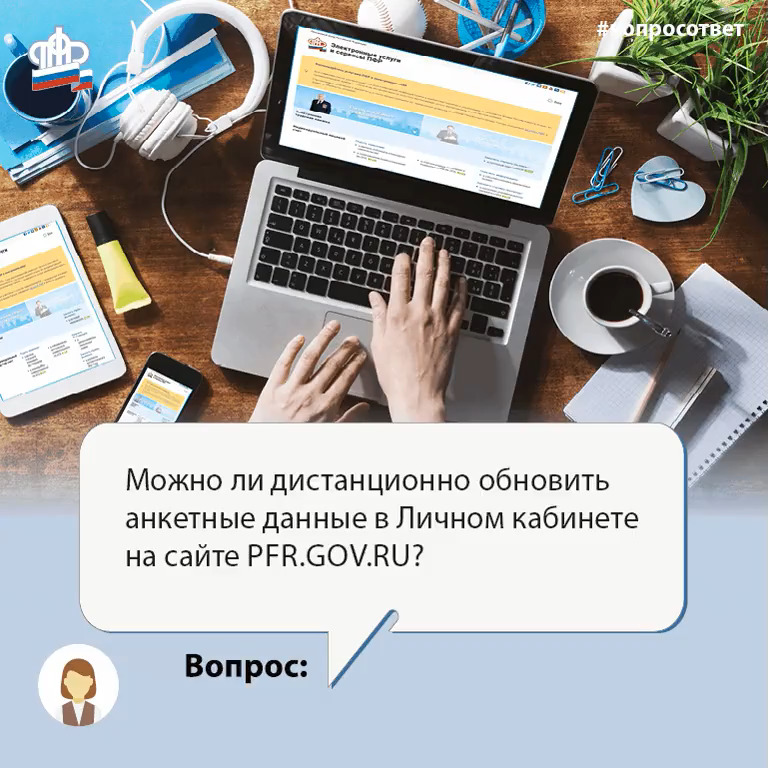 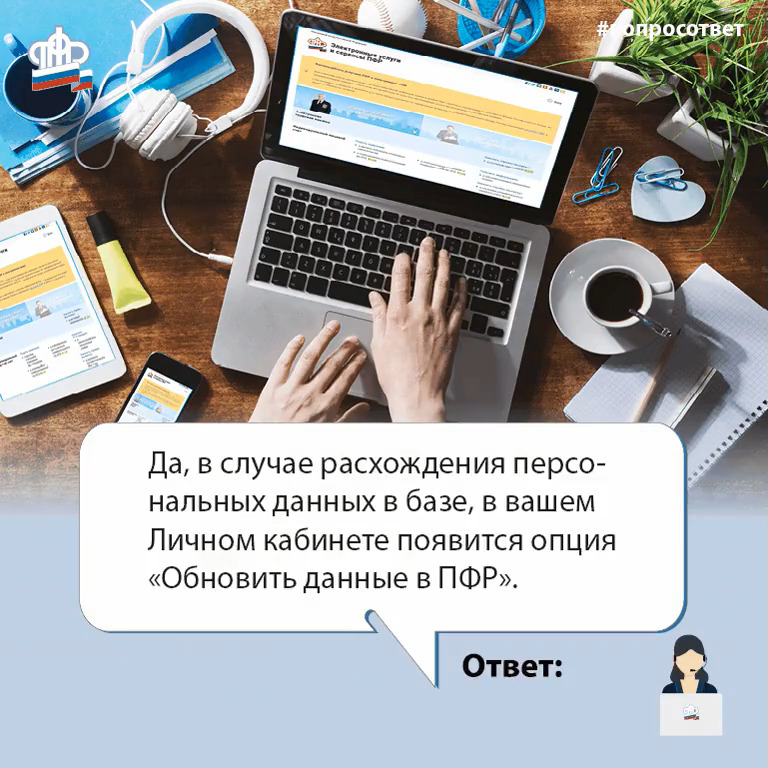 